II Международный графический марафон 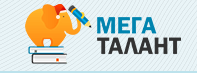 «Компьютер на службе искусства». Зимний этапОргкомитет ЦРТ «Мега-Талант» приглашает юных художников, сделавших выбор в пользу современных средств выражения и освоивших все тонкости работы с графическими редакторами, к участию в зимнем этапе международного графического марафона «Компьютер на службе искусства».Наша главная задача при проведении марафона — поиск талантливых юных графических дизайнеров и иллюстраторов для взаимодействия с ними и поддержания их творчества. Экспертная комиссия в течение 12 месяцев будет отбирать лучших молодых творцов с целью создания условий для их дальнейшего творческого роста и развития. И первым шагом в поддержании нового поколения талантливых художников будет создание галереи их работ на сайте ЦРТ «Мега-Талант».Содержание произведений должно иметь отношение к тематике этапа, на который подается заявка. То есть на данном этапе марафона Ваша работа должна освещать зимние мотивы, соответствуя при этом одной из предложенных номинаций.Внимание! Работы участников не должны противоречить законодательным и этическим нормам. Например, работы не должны содержать призывов к экстремизму, разжигать расовую или религиозную неприязнь, оскорблять чувства верующих и т. п. Также не допускаются работы политического характера.Этапы проведения мероприятияПрием заявок: с 13 января до 24 февраляПрием работ: с 13 января до 25 февраляПодведение итогов: с 26 февраля до 29 февраляПубликация результатов: 1 мартаКатегории участников6-10 лет, 11-14 лет, 15-17 летНоминацииАнимационная графика2D Графика3D ГрафикаФрактальная графикаПорядок награжденияВсе участники марафона, а также их кураторы получат соответствующие сертификаты. То есть независимо от результатов марафона, ваши старания будут оценены. В первую неделю зимы будут подведены итоги осеннего этапа с награждением победителей. Авторы лучших работ в каждой номинации будут удостоены дипломов победителя этапа I, II и III степени. Заключительный итог марафона будет подведен в конце года. Лучшие работы будут отмечены дипломами победителя марафона I, II и III степени.Требования к добавлению работКаждая работа должна быть добавлена отдельно. Ученик может выполнить неограниченное количество работ и участвовать в нескольких номинациях. Учитель, оформляя заявку, должен брать во внимание не количество учеников, а количество участвующих работ от учеников. То есть подавая заявку в поле "Количество учеников", указать количество участвующих работ.Рисунок, выполненный на компьютере, должен иметь разрешение не менее 1024 Х 768. Допустимые форматы: GIF, JPG, JPEG, TIFF, BMP.В названии файла обязательно должно содержаться название работы.Работы должны быть выполнены самостоятельно — наличие плагиата категорически не допускается.К участию в марафоне допускаются как новые, так и ранее опубликованные работы (если авторские права на работу принадлежат вам).Критерии оценивания работОригинальный сюжет и насыщенные цвета всегда будут преимуществом (кроме черно-белых работ). Экспертная комиссия ЦРТ «Мега-Талант» будет оценивать работы по таким критериям: визуальное восприятие, выдержанность стиля, соответствие тематике, анатомическая правильность, учет законов перспективы и т. д. 